.          Lakuntzan, 2022eko irailaren 27an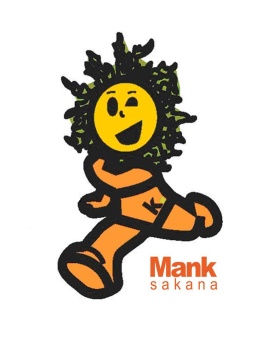 Hemen duzue Emakumeen atletismo eskolako  informazioa:ESKOLAREN PROGAMAEguna: Ostirala.       Ordutegia: 17:00tik 18:00tara . Lekua: Altsasu, Dantzaleku atletismo pistan.Hasiera. Urriaren 14ean.Bukaera. Maiatzaren 26ean.2.5.Begiraleak:  Maalen Beraza Etxarri2.6.Egutegia hau da, baina begiraleak egin dezake aldaketak beharrezkoa izanez gero. Guztira: 29 egunUrria: 14, 21, 28.Azaroa: 4, 11, 18, 25.Abendua: 2, 9, 16.Urtarrila: 13, 20, 27.Otsaila: 3, 10, 17, 24.Martxoa: 3, 10, 17, 24, 31.Apirila: 14, 21, 28.Maiatzak: 5, 12, 19, 26.BETEBEHARREKO KONPROMEZUAK- Derrigorrezkoa da klasera joatea eta ez joatea justifikatu beharko da.PREZIOA: 50 € denboraldiaKontua: ES48 3035 0116 98 1160700362  Caja LaboralOrdaintzerakoan kontzeptutzat parte hartzailearen izena eta abizena jarri, eta ikastaroa hasi aurretik egin. Eskerrik asko.HIZKUNTZA. Euskaraz egingo da. Baten batek ez badaki euskara gaztelaniaz zuzenduko zaio. Zalantzaren bat baldin baduzue hitz egin Dani Echávarri-rekin, 948-464866kirolak@sakana-mank.eus  Partaidearen izen-abizenak eta sinadura:Oharra: Agiri hau sinatu ondoren niri bidali, edo lehenengo egunean monitoreari eman.Ondo izan				Daniel Echávarri Manjón. 			Jarduera Fisikoaren eta Kirolaren Teknikaria  